Eco-ementa 1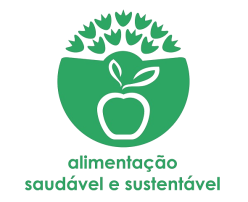 Valor calórico da refeição- 1688 KcalValor calórico da refeição por pessoa- 422 KcalValor económico para a refeição completa : 7,162€ Valor económico por pessoa: 1,7905€